Title of the paperDo not insert here the author(s)' name(s). Please insert the name(s) only in the appropriate field in the submission form on the JCOM web page.Abstract: the abstract should provide the context or background for the study and state the purpose, basic methodology and procedures, main results and principal conclusions. It should also emphasize new and important aspects of the study or observations. Abstracts must be 50-100 words.Keywords: identify 1-3 keywords from the list on the submission web page that capture the main topics of the paper. Keyword not present in the list will be removed.Title of the section (same font size, bold)If the submission is in the form of an article it should preferably be divided into sections with the headings such as: Context, Objective, Methods, Results, Discussion and Conclusions.A subsection: notes (same font size, italics)Only numbered text notes will be accepted; a source must be referred to in the text by an apex. Notes will be placed at the bottom of the page where they are cited.Figures and TablesPlease number figures and tables sequentially in the text (Figure 1, Figure 2, Table 1, Figure 3, Table 2, …).All figures and tables need to be referred to at the appropriate points in the text. Capitalize all references to Tables and Figures, i.e., “...as shown in Figure 1”, or “See Table 2 below”.A caption must accompany each figure and table (see Figure 1).Use only standard abbreviations and units [International System of Units]. For typographical reasons, Figures and Tables may be moved during the typesetting phase at the bottom or top of the page where they are first cited.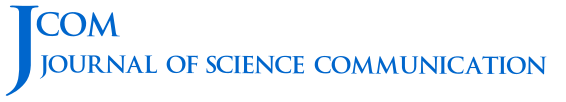 ReferencesEco, U. (1980). Il nome della rosa. Milano, Italy: Bompiani.Peters, H. P., Heinrichs, H., Jung, A., Kallfass, M. and Petersen, M. (2008). ‘Medialization of science as a prerequisite of its legitimization and political relevance’. In: Communicating science in social contexts: new models, new practices. Ed. by D. Cheng, M. Claessens, T. Gascoigne, J. Metcalfe, B. Schiele and S. Shunke. Dordrecht, The Netherlands: Springer. Pp. 71–92.International System of Units. http://en.wikipedia.org/wiki/
International_System_of_Units (visited on 4 September 2012).Watson, J. D. and Crick, F. H. C. (1953). `A Structure for Deoxyribose Nucleic Acid'. Nature 171, pp. 737–738. DOI: 10.1038/171737a.Anderson, A., Petersen A., Wilkinson C. and Allan S. (2005). `The Framing of Nanotechnologies in the British Newspaper Press'. Special Issue of Science Communication 27 (2), pp. 200–220.Weingart, P. and Guenther, L. (2016). ‘Science communication and the issue of trust’. JCOM 15 (05), C01. URL: http://jcom.sissa.it/archive/15/05/JCOM_1505_2016_C00/JCOM_1505_2016_C01.Farinella, M. (2018). ‘The potential of comics in science communication’. JCOM 17 (01), Y01. https://doi.org/10.22323/2.17010401.Citations in the text must be in the form [Author(s), year] or Author(s) [year], for example Farinella [2018] or in another way [Farinella, 2018].AuthorsPlease do not write anything here.This section will be filled during the typesetting phase with the information provided in the Author Biographies field.